Определить реакции опор тела, находящегося в равновесии под действием заданной активной нагрузки.-нагруженные тела представляют собой плоские однородные прямоугольные фигуры веса P;-размерами петли пренебречь;F=600кГ P=800кГ AB=3000мм BC= 1000мм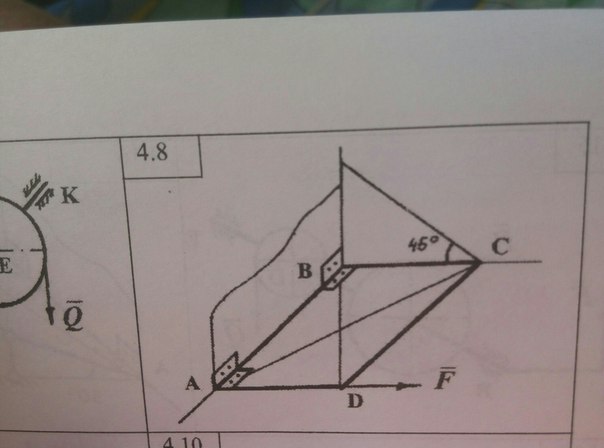 